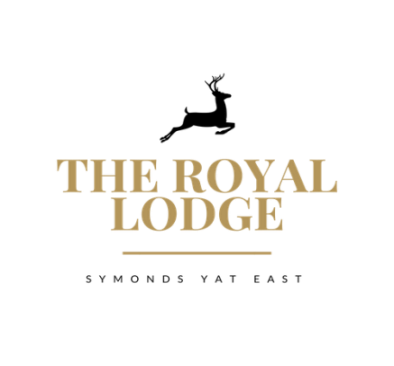 BAR NIBBLES MENUMarinated Olives With Picking Sticks £2.95Selection Of Breadsticks with Hummus £3.25Smoked Salmon & Cream Cheese Bellinis £3.95Parma Ham & Rocket Mayo on Toasted Bread £3.95Spicy Salami & Tomato Chutney on Toasted Bread £3.95Toasted Bread with Olive Oil and Balsamic Vinegar £4.50Garlic Bread £3.75Garlic Bread With Cheese £4.25TO SHARECharcuterie Meats & Parma Ham 
Mixed Olives, Homemade Bread, Olive Oil, Balsamic Vinegar £14.95
Selection Of Crisps and Nuts Available from the BarAVAILABLE TO ORDER BETWEEN 12 NOON AND 9 PM 